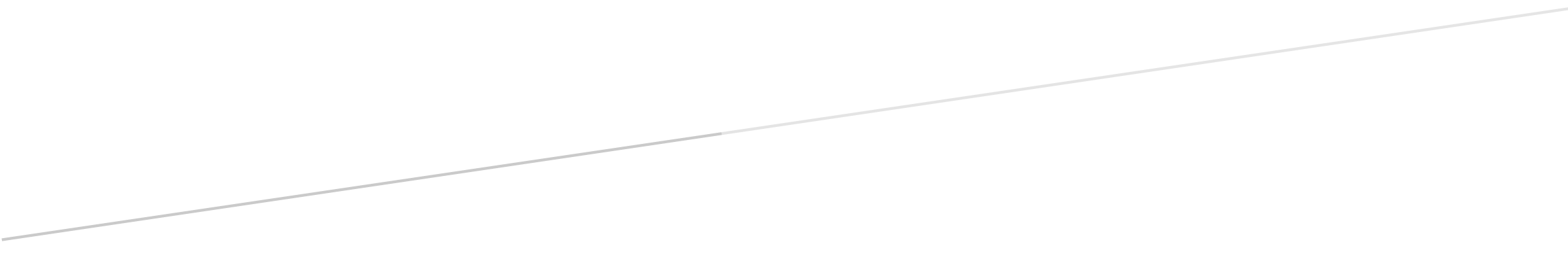                                                          Table of ContentsSTATEMENT OF PURPOSE___________________________________________________ 2DEFINITIONS_____________________________________________________________  2GENERAL ADMINISTRATIONPublic Access__________________________________________________________3Confidentiality_________________________________________________________3Non-Discrimination_____________________________________________________3Resource of Last Resort__________________________________________________3Continuing Assistance___________________________________________________ 3Obligation in the Presence of Public Assistance_______________________________ 3Conditions of County Assistance___________________________________________ 4Disqualifications________________________________________________________ 4Subrogation____________________________________________________________5Reimbursement_________________________________________________________5Severability____________________________________________________________ 5THE APPLICANTS RIGHT TO KNOW_____________________________________________ 5EMERGENCY SERVICESEligibility_______________________________________________________________6Application_____________________________________________________________7Types of Assistance_______________________________________________________8Shelter______________________________________________________________8Utilities Assistance_____________________________________________________9Food Assistance_______________________________________________________9Transportation Assistance_______________________________________________9Burial and Funeral Assistance____________________________________________9Other______________________________________________________________ 11Dental & MedicationsMEDICAL ASSISTANCEEligibility_______________________________________________________________ 11Application_____________________________________________________________ 13Medical Specific Guidelines________________________________________________ 14NOTICE OF REVIEW FOR DENIAL: APPEAL_________________________________________15Notice__________________________________________________________________15Appeal_________________________________________________________________ 16APPENDIX A – Eligibility Income Standards______________________________________________ 17APPENDIX B – Housing Allowance/Utility Allowance_______________________________________17Section I: Statement of PurposeThe Davison County Commission recognizes its legal responsibility to provide assistance to indigent residents of the County under SDCL 28-13. Further, as specified in State Law (SDCL Ch. 10-12; SDCL 7-8-20 (7), the County realizes the fiscal limitations of its tax base and any other resource(s) available for the provision of assistance to indigent persons. South Dakota Codified Laws may be found at: http://legis.state.sd.us/statutes/index.aspx .Davison County resolves to administer poor relief equitably and efficiently to provide the necessary resources to those most in need. Accordingly, the county adopts these written guidelines to insure a fair and equitable process for distribution of assistance.To assure the efficient and equitable allocation of the County’s resources, which are limited by a determined property tax base, eligibility and limitations are necessary and are guided by program requirements and guidelines. The guidelines may be waived for good cause at the discretion of the Welfare Director. In the event of any conflict, State and/or Federal statute shall supersede.Section II: Definitions Unless the context requires otherwise, the terms used in these Guidelines are defined as follows:APPLICANT:  The person seeking assistance, the person on whose behalf assistance is sought by a representative, or the person for whom assistance is sought by a hospital in an “emergency” case as that term is defined in SDCL 28-13-27 or in the event of a death, by a relative, friend or funeral home as discussed in SDCL 28-17.BOARD:  The Davison County Commission, which is the authority that sets guidelines and policy.COUNTY:   The Davison County Welfare Office (DCW) designated by the Board to administer the Poor Relief Program in the County.GOOD CAUSE:   A serious or life threatening emergency whereas harm would likely come to the applicant if assistance was to be withheld.INDIGENT PERSON:   Any person who is determined to be indigent in accordance with South Dakota law in SDCL 28-13 and these guidelines.DCW:   Davison County WelfareNOTICE OF ACTION (NOA): Each applicant shall receive a Notice of Action documenting their request and action taken by DCW.RECIPIENT:   The Person receiving assistance under these guidelines.RESIDENT:   Any person who has established residency in the County, as residency is defined in SDCL 28-13-2 to 28-13-16.2, inclusive.RESOURCES:   Current assets and income and all financial support to which a recipient is legally entitled or could procure through reasonable efforts including health insurance which was available to an applicant prior to a need for such insurance.REPRESENTATIVE:   The person who is making application on behalf of the applicant.Section III: General Administration PUBLIC ACCESS TO GUIDELINES:   A copy of the current Guidelines will be on file with the County Auditor for public review and inspection during normal business hours. The County may make available via other means, such as posting them on the Davison County website. The Guidelines are subject to periodic review and may be changed by the Board of Commissioners. Any changes made to the Guidelines shall take effect prospectively.CONFIDENTIALITY: Information given or concerning any applicant or recipient of assistance shall be considered confidential. Such information shall not be publicly divulged by County employees or Commissioners except:Upon written authorization of the applicant or recipient.Upon appropriate order from a competent court.When the safety of an individual is at risk or a person or society is threatened.As otherwise provided by South Dakota law.NON- DISCRIMINATION:   The DCW shall not discriminate amoung applicants for or recipients of assistance on the basis of the individual’s race, color, creed, religion, sex, ancestry, national origin, handicap, marital status, sexual orientation, age, or any other characteristic afforded protection by Federal and State laws. Reasonable access shall be provided to applicants with disability.RESOURCE OF LAST RESORT:   County assistance shall be a resource of last resort, available only after all other personal resources, governmental programs, insurance benefits, family assistance, and housing resources such as low-income housing and shelters have been exhausted.CONTINUING ASSISTANCE:   County assistance is not a program of general assistance on a continuing basis. Each request for assistance is considered a one-time request. Any additional assistance will be considered only upon a new request and application or recertification of a prior application.OBLIGATION IN THE PRESENCE OF PUBLIC ASSISTANCE:   The County shall consider all other forms of public assistance/benefits (Federal and State) in determining eligibility. The receipt of federal, state, or other assistance/benefits (such as, but not limited to Social Security) may be considered satisfaction, in whole, of the County’s obligation under SDCL 28-13.CONDITIONS OF COUNTY ASSISTANCE: The following conditions may be made a part of any grant of assistance:CONTRACT TO REPAY.  When assistance is granted, the County may enter into an agreement for the repayment of assistance under the terms and conditions the County deems appropriate. Any agreement may be evidenced by a note or contract. (SDCL 28-13-20).LIENS.   When assistance is granted, the lien provisions of SDCL 28-14 apply. In accordance with SDCL 28-14-15, the County shall be entitled to enter into agreements for the satisfaction or compromise of such liens, and it shall only release such liens under circumstance which the County deems appropriate. JOB CONTACTS.   Applicants and recipients for assistance may be required to verify attempts that have been made to obtain employment.CHILD SUPPORT.   Applicants are to be identifying and securing all financial assistance options, including child support.DISQUALIFICATIONS: Assistance may be denied or terminated for any of the following reasons:The person has knowingly made a false statement, with intent to defraud, as to his/her financial status or other required information, or in any way has intentionally deceived the County in order to receive assistance. (SDCL 28-13-16.2)The person assigned or transferred property at any time before or after making application for purposes of becoming eligible for assistance. (SDCL 28-13-43)The person has failed to responsibly perform the duties set forth in the Guidelines.The person has refused without just cause to report for work required as a condition of the assistance or has failed to comply with any other requirements made as a condition of the assistance. The County may bring an action to recover any or all assistance obtained under proper qualifications.In the event that transients/nonresidents have received assistance for transportation out of town, and return to Davison County, the applicants are ineligible for DCW assistance for a minimum of three years from the date of assistance provided.SUBROGATION:   When assistance is provided under this program or under the laws of this State to any person who subsequently becomes eligible for benefits from another program or source, any retroactive benefits or payments provided from such other program or source must be repaid in full.REIMBURSEMENT:   The Board shall exercise its right to reimbursement for the assistance provided to anyone pursuant to SDCL 28-13.SEVERABILITY:   If any provision of these Guidelines or the application of the same, is held to be invalid by a competent court, the remainder, to the extent reasonably possible, shall remain in full force and effect. Section IV: The Applicant’s Right to KnowApplicants shall be informed of the following upon making application:The eligibility requirements;The type of assistance available to eligible applicants and recipients as noted in SDCL 28-13.The applicant’s responsibility for reporting all the information necessary to determine eligibility;The applicant’s responsibility for notifying the County of any change in circumstances which may affect eligibility;The types of verification needed;The fact that an investigation will be conducted to substantiate the facts and statements made by the applicant and that this investigation may take place prior to, during, and/or after the applicant’s receipt of assistance;Other programs of assistance or service for which the applicant may qualify;The implications of a lien being placed, pursuant to SDCL 28-14, on property owned by the applicant for any financial assistance given; andDCW shall inform the applicant in writing that assistance of a stated kind or amount has been approved or denied, with the reasons for denial. The applicant’s right to review if denied assistance, and the manner in which such review may be obtained.Section V: Emergency Services (Shelter, Utilities, Food, Transportation, Burial and Medications)EligibilityORDINARY ELIGIBILITYREQUIREMENTS: Before receiving any assistance, each applicant must be determined indigent as required by SDCL Ch. 28-13 as amended. This determination shall be made by examining the applicant’s total resources (including current assets and income) and total economic needs. Wherever appropriate (i.e., where there exists a legal duty of support among family members), that determination shall also include a review of family size, total family economic resources and total family economic needs.RESIDENCY: In order to be entitled to assistance of ordinary eligibility, each applicant must:Prove County residency by demonstrating personal presence in a fixed, permanent abode with intent to remain there, in conformity with SDCL 28-13-3 or as otherwise provided by law.Present proof of identification by providing a photo ID (government issued) and Social Security Card.If the applicant is not a citizen of the United States, they shall present their passport and/or documentation of their legal status in the U.S.  Applicants who have been sponsored into the U.S., whereby that sponsor has attested that they are financially responsible for the applicant, will be denied assistance for five years.Await County verification of the application pursuant to administrative procedures and comply with all requests made by the County, as authorized and established herein.ELIGIBILITY – INCOME AND RESOURCES: In order to qualify for assistance, each applicant must satisfy the following criteria simultaneously, subject to the conditions explained under each:Ownership of personal property with a fair market value of $10,000 for a family, or $5,000 for an individual or real estate held as a personal homestead exceeding $60,000 in equity may disqualify an applicant from receiving County assistance.The DCW in computing the total value of the individual resources owned, shall consider all property presently owned according to the amount of equity presently accessible to said owner at the time of application, regardless of whether or not such property may be exempt from process under South Dakota law. Such ownership includes items such as real and personal property (except the homestead previously set out), investment property, royalties, contract claims, insurance and retirement benefits, motor and recreational vehicles, personal household goods and furnishings and any other assets with monetary value.DCW shall also consider all other forms of public assistance/benefits already vested in the applicant such as Federal and State housing subsidies up to the amount the client would be eligible to receive from the County. The dollar amounts vested into the applicant by Federal and State housing subsidies shall not be double counted and will be identified as a resource that the County may not supplement. The receipt of monthly Federal or State assistance/benefits (such as, but not limited to Social Security) may satisfy any obligation of the County under SDCL 28-13.ApplicationAPPLICANT: Any person has the right to apply for assistance; however, minors or legally declared incompetent persons may apply only through a parent or legal guardian. The applicant may appear in person or through a representative with a signed, notarized and dated authorization to act as representative.The applicant or representative must complete and sign the necessary DCW application forms. DCW shall review the application and secure a complete case history from the applicant (or the applicant’s representative as appropriate).APPLICANT’S RESPONSIBILITIES: The applicant’s responsibilities at time of the initial application and continuing thereafter are:The applicant shall provide accurate, complete, and current information relevant to the applicant’s individual resources and needs, location and circumstances of next of kin or other lawfully responsible persons.The applicant shall produce acceptable photo identification, social security numbers and other identifying information necessary to facilitate the placing of a lien pursuant to SDCL 28-14.If continued or additional assistance is requested, a new application or request and recertification must be completed. The prior receipt of assistance from the county shall not automatically eliminate an applicant from receiving assistance.The applicant shall comply with DCW on any reasonable investigation to determine eligibility.The applicant shall apply for and/or use other available resources known, made known, or available to the applicant which may reduce or eliminate the need for assistance if the applicant is eligible for such alternative resources.The application shall not be considered complete until all information necessary to determine eligibility has been provided.The applicant shall notify the County of any change in circumstances which may affect eligibility.INTERVIEW: Staff will interview the applicant to review the application and make a determination. If the person appears to be intoxicated, the County may postpone to a later time any consideration of the request for assistance.DECISION/NOTIFICATION: The County shall make a final decision and give written notice concerning the applicant’s eligibility within (5) business days after the signature on a completed application and all information needed for eligibility purposes has been provided and verified. Once a decision has been made, DCW shall inform the applicant in writing (Notice of Action) that assistance of a stated kind or amount has been approved or denied, with the reasons for denial.Types of AssistanceSHELTERRent or mortgage assistance (only principal and interest), are available in the amounts set forth in Appendix B, and are set by the Davison County Commission.Assistance will NOT be granted for the following:Rental application feesRent paid to immediate family membersRent for minor children who are living outside their parent’s/guardians’ homeRent for residents of subsidized housing except those applicants who pay a minimum rent regardless of their incomeRent for garageLate fees or attorney feesFirst month’s rent or depositEmergency Shelter. Community resources such as emergency shelters are to be utilized first. When emergency shelters and all other possible resources are not an option, County assistance may be provided at the discretion of DCW to pay for a motel room on a temporary basis.UTILITIES ASSISTANCE: Assistance for utilities may be provided when a disconnection notice has been given by a utility company or energy supplier. The County may, in direct negotiation with such company or supplier, pay for the applicant’s disconnection amount in the amount set forth in Appendix B, but will not be responsible for the deposit, late fees, or reconnect fees. When providing assistance for utilities, all other public resources, i.e., Rural Office of Community Services (ROCS), Salvation Army, LIEAP, must have been exhausted prior to assistance being provided by the county.FOOD ASSISTANCEApplicants for emergency food requests shall apply for benefits available under the Federal SNAP program.As partial or full satisfaction of an applicant’s need for food assistance, the applicant may be referred to any available public or private food program.TRANSPORATATION ASSISTANCE: Help for emergency transportation (gas and out of town bus tickets) may be provided when the applicant has a verifiable job or are unable to work because of a verifiable illness/disability. Help to people stranded or moving may be given a bus ticket going east to Sioux Falls or west to Chamberlain/Oacoma or up to $20 in gasoline, at the discretion of the Welfare Director. Should the applicant return to Davison County, the applicant is ineligible for DCW assistance for a minimum of three years from the date of assistance.BURIAL AND FUNERAL ASSISTANCE: When an indigent person dies, the County has a responsibility for burial. Statue 34-26-16 states that when a person is married, duty of burial falls to the husband or wife. If there is not a husband or wife, duty falls to kindred being of adult age. If there is no kindred, responsibility falls to DCW. Family with sufficient means to defray the cost of burial will not be considered for County assistance. If no family accepts responsibility, a friend of the deceased may apply for burial/funeral assistance per SDCL 34-26A-2. The authorization for cremation will be the same as burial. Per Statue 28-17-2, whenever any person who is destitute and has no estate, and has no one legally bound for funeral expenses, and where there is no other source to pay the cost of burial expense, the funeral expenses shall then be borne to the County of which the deceased was a resident at the time of death, and if no residence can be fixed, then by the County by which the death occurred.For County residents who die in a state of indigency or who are otherwise qualified under SDCL 28-17, the Davison County Welfare fees for burial and funeral assistance are all-inclusive and shall be:Adult: $2,500 maximum Child: $2,500 maximum The above fees are inclusive of all expenses and include:Removal of the body from the hospital, home or institution within the city limits to the funeral home.Professional care of the remains to include preparation of the body and embalming.CasketUse of the funeral home for memorial services per family wishes.Transportation of the body and casket by funeral coach to local cemetery.Public notice of the death and any services. This can be accomplished through a newspaper listing or notice within the funeral home ad. A newspaper listing cannot be eliminated because the deceased was indigent. If the family chooses not to have a newspaper listing this can be eliminated with notification to Davison County Welfare.A funeral approved by Davison County Welfare excludes the following:Tent at cemeteryGratuitiesMemorial cardsClothing costsFlowersMore than one visitation eventUrn for cremationThe selection of the funeral home shall be determined by the family, or by any other person legally entitled to make such decisions, if no family, then the deceased will go to the county coroner’s facility (Bittner Funeral Chapel). When the decedent has a death benefit paid to the survivor/estate, the charges to the County shall be adjusted by that amount. It is the survivor’s responsibility to reimburse the funeral home for that amount.County payment must be authorized prior to the funeral home providing any type of service. In determining eligibility for assistance on the costs of a burial, the ability of the surviving family members to pay the burial cost will be the determinant for County assistance subsequent to the indigency of the deceased.Surviving spouse or parent of a minor child will be subject to a lien for the cost of the burial/funeral.Payment by Davison County for the approved funeral expenses to the funeral home represents payment in full and no further claims may be made against the County or the applicants/representatives of the deceased.OTHER:Dental: Assistance may be provided for emergency dental care in accordance with Medicaid rates and rules. This assistance will be provided after other community resources have been exhausted. Pre-authorization is required and retroactive payments for services already rendered will not be approved.Medications: The County may purchase only medically prescribed medications or over-the-counter medications ordered by a physician and needed on an emergency basis. No payment will be made for medications not approved by the F.D.A. Generic medications shall be used unless otherwise prescribed and medically required and physician approved. This service is only provided on a one time basis.SECTION VI: MEDICAL ASSISTANCEEligibilityINDIGENT REQUIREMENTS: Before receiving any assistance, each applicant must be determined indigent as required by SDCL Ch. 28-13 as amended. This determination shall be made by examining the applicant’s total resources (including current assets and income) and total economic needs. Wherever appropriate (i.e., where there exists a legal duty of support among family members), that determination shall also include review of family size, total family economic resources and total family economic needs.No medical assistance shall be provided unless the person is qualified as “indigent” both at the time of admission to the hospital and at the time of the application for assistance. If the applicant is indigent, but later achieves self-sufficiency and the capacity to meet obligations as they become due, the amount of assistance shall reflect this later capacity and the applicant’s attainment of self-sufficiency.Davison County shall follow SDCL 28-13-27 for determination of “Indigent by Design”.RESIDENCY: When an applicant moves to the County from another County in South Dakota, medical costs for the new resident will be the responsibility of the county from which the applicant moved for the first sixty days. As defined in SDCL 28-13-14, residency is not established by residence in a health care facility.The hospital or care-provider is expected to make an initial determination of the residency of any applicant given emergency medical assistance. The hospital or care provider is responsible for notifying the County pursuant to SDCL 28-13-34.1; however, the County reserves the right to review and re-determine that initial decision.In order to be entitled to assistance, each applicant must:Prove County residency by demonstrating personal presence in a fixed, permanent abode with an intent to remain there, in conformity with SDCL 28-13-3 or as otherwise provided by state law.Present proof of identification by providing a photo ID (government issued) and Social Security Card.If the applicant is not a citizen of the United States, they shall present their passport and/or documentation of their legal status in the U.S. Applicants who have been sponsored into the U.S., whereby that sponsor has attested that they are financially responsible for the applicant, will be denied assistance for five years.Await County verification of the application pursuant to administrative procedures and comply with all requests made by the county, as authorized and established herein.ELIGIBILITY – INCOME AND RESOURCES: Financial eligibility is based on several factors.Davison County uses Federal Poverty Standards (Appendix A) for medical care that is preauthorized.For emergency hospitalization claims Davison County will follow South Dakota State Statues and the Ability to Pay Form for determining financial eligibility.If a person is determined “Indigent by Design” as defined by State Statue, assistance will not be provided for either preauthorization or emergency care.In the case that a claim is submitted to the State Catastrophic Pool for reimbursement, then the Ability to Pay Form must be completed and submitted for both preauthorization and emergency requests.OTHER RESOURCES/ASSISTANCE: No medical assistance will be provided when an applicant is eligible for care through other resources such as Medicare, Medicaid (CHIP), Veterans Administration, Public or Indian Health Service or insurance.TEMPORARY ELIGIBILITY: Regardless of actual residency, but upon a proper showing of need, the county may grant the applicant temporary assistance for a period not to exceed ten (10) days. All temporary assistance shall cease upon a showing of ordinary eligibility. Temporary assistance may be awarded in any amount up to, but not exceeding, the assistance that would otherwise be available under ordinary eligibility. Although the applicant shall simultaneously seek out other available resources, temporary assistance may be allowed in situations such as:An emergency threatening the applicants life or health (i.e., tornado, flood, fire, sudden illness or injury, etc.);An imminent eviction;An administrative delay in receiving other available assistance; orA stranded non-resident (transient) who has exhausted all other resourcesApplicationAPPLICANT: Any person has the right to apply for assistance; however, minors or legally declared incompetent persons may apply only through a parent or legal guardian. The applicant may appear in person or through a representative with a signed, notarized and dated authorization to act as representative.The applicant or representative must complete and sign all necessary DCW application forms along with release of information forms from the medical provider. DCW shall review the application and secure a complete case history from the applicant (or the applicant’s representative as appropriate).APPLICANT’S RESPONSIBILITIES: The applicant’s responsibilities at time of the initial application and continuing thereafter are:The applicant shall provide accurate, complete, and current information relevant to the applicant’s individual resources and needs, location and circumstances of next of kin or other lawfully responsible persons.The applicant shall produce an acceptable identification (preferably a valid driver’s license), social security number and other identifying information necessary to facilitate the placing of a lien pursuant to SDCL 28-14.If continued or additional assistance is requested, a new application or request and recertification must be completed. The prior receipt of assistance from the County shall not automatically eliminate an applicant from receiving assistance.The applicant shall comply with DCW on any reasonable investigation to determine eligibility.The applicant shall cooperate to seek and secure employment.The applicant shall apply for and use other available resources known or made known to the applicant which may reduce or eliminate the need for assistance if the applicant is eligible for such alternative resources.The applicant shall notify the County of any changes in circumstances which may affect eligibility.INTERVIEW: Staff will interview that applicant to review the application and make a determination. If the person appears to be intoxicated, the County may postpone to a later time any consideration of the request for assistance.DECISION/NOTIFICATION: The County shall make a final decision and give written notice concerning the applicant’s eligibility. Once a decision has been made, DCW shall inform the applicant in writing (Notice of Action) that assistance of a stated kind or amount has been approved or denied, with the reason for denial.HOSPITAL APPLICATION: This application is sent by the hospital to the County of residence for persons of indigent status. Pursuant to SDCL 28-13 this application must be submitted within one (1) year of the discharge date to the County Auditor/Welfare office. If this application is not sent in the time allotted, the County is not liable for the person’s hospital expenses.Medical Specific GuidelinesThere shall be a distinction between “emergency” and “non-emergency” medical and/or hospital care assistance.Non-emergency procedures, also referred to as pre-authorizations, are not required by statue, the applicant shall first make application and receive the County’s approval for such assistance prior to the actual receipt of the care. The County shall expect direct involvement of the applicant; and only secondary involvement from the care-giver.Priorities for assistance: Medical assistance shall be provided in the following priority: hospital expenses, doctor expenses, and auxiliary medical expenses. The County is not bound by statute to fund the latter two categories of expense and reserves the right to make partial payment of said expenses, as circumstances may dictate. Reimbursement may be made at the Medicaid rates and rules and acceptance of County payment represents payment in full for charges claimed even if payment is less than actual charge. If payment is accepted, no further claims can be made against the County or the recipient.Childbirth: All costs related to the birth of a child are the responsibility of the parents. The County is not liable for the costs of medical care related to the birth of a child or costs related to miscarriage or delivery by caesarean section.Organ transplants. A disbursement for care related to an organ transplant will not be approved unless the applicant establishes the following:That the same care is available to non-indigent residents of the county. This may be established by the receipt of letters from six insurance companies doing business in the state verifying that insurance coverage is available for such care.That the care will not jeopardize the funding of health care services already available within the county.That the care is reasonable and necessary.That the care provider has determined that the individual in need of the organ transplant is medically, psychologically and socially qualified to receive the transplant according to criteria established by the care provider: and That there is a reasonable expectation that there will be significant improvement in the individual’s duration or quality of life as a result of the transplant.When considering eligibility for an organ transplant a county may request a review of the case by the Department of Social Services to obtain additional information and guidance. A request for review should be submitted through Denise Young at the Department of Social Services, 700 Governors Drive, Pierre, SD  57501 (605) 773-6375.Drugs. The County will purchase or supply medically prescribed or over the counter medications ordered by a physician (provided all other resources have been exhausted). The County will not pay for drugs not approved by the FDA. Generic drugs shall be used unless otherwise prescribed by a physician. The County will pay prescription costs at current Medicaid rate.Experimental Procedures: The County is not liable for the payment of any experimental procedure or experimental modes of treatment when considering eligibility for medical assistance. The County may request a review of the case by the Department of Social Services to obtain additional information and guidance.Medical Equipment. Medical equipment may be purchased or rented when prescribed by the attending physician. Retroactive payment for purchase/rental is not allowed.Catastrophic Fund: Davison County will participate in the Catastrophic County Poor Relief Program, administered by the SD Association of County Commissioners.SECTION VII: NOTICE OF REVIEW AND APPEALNOTICE: Whenever a decision is made to grant or deny assistance, a written notice of the action shall be given personally or by mail to the applicant at the applicant’s last known address. If the application is granted and assistance is awarded, the notice shall contain information concerning the amount and/or type of assistance and the time period of such aid. If the application is denied or the county proposes to terminate, suspend or reduce assistance, the notice shall contain a statement of the reason for denial or proposed action and a statement advising the person of his/her right to review hearing and the procedures for such review.If the county has given assistance on a continuing basis and, thereafter decides to terminate, suspend or reduce assistance in advance of the next anticipated date of review, a notice of that decision shall be given personally or mailed to the applicant at the applicant’s last known address, at least ten (10) business days in advance of the date of anticipated termination, suspension or reduction.All decisions denying or limiting assistance shall be made known to the applicant in writing. When a decision adversely affects the person, the person shall be notified that he/she has ten (10) business days to appeal the decision. The applicant shall also be notified of the procedure necessary for filing an appeal.APPEAL. The procedures for appeals are as follows:Within ten (10) business days of the notice of adverse action the applicant must notify the DCW director in writing of his/her request for an appeal;Within five (5) calendar days following the request for an appeal, the county auditor shall set a time and place for the appeal hearing. The time and place shall be during the next regularly scheduled board meeting or a special meeting within ten (10) business days of the appeal being received by the welfare director;The DCW director shall notify the individual in writing of the time and place of the hearing and the individual’s right to personally appear before the board, to call witnesses, to present information and to be represented;The board shall consider the appeal de novo, taking into consideration any information that may be represented at the time of the appeal – the auditor shall keep a record of the hearing; andWithin five (5) calendar days following the hearing, the board shall render a decision based on the facts presented at the hearing and shall provide the person with a written notice of its decision. If the hearing does not provide the relief desired or requested by the person, the notice shall contain information indicating that he/she may seek relief as provided in SDCL 23-13-40.APPENDIX A	INCOME GUIDELINESSource: Federal Poverty StandardsIncome Guidelines (effective 1/1/2017):	(Based on Federal Poverty Standard and Consistent with SD Poor Relief Statutes)	HH#			Month					Annual	1 Person		$1,005					$12,060	2 Person		$1,353					$16,240	3 Person		$1,701					$20,420	4 Person		$2,050					$24,600	5 Person		$2,398					$28,780	6 Person		$2,746					$32,960	7 Person		$3,095					$37,140	8 Person		$3,443					$41,320	(For Each Additional HH Member Add $4,180 per Year)APPENDIX B	HOUSING ALLOWANCESource:	Davison County Commission		Updated: January 2017The maximum shelter supplement, per household, per month, shall not exceed the following, excluding utilities:	1 person household			$225.00 monthly rent          2-3 person household			$300.00 monthly rent          4-5 person household			$325.00 monthly rent           6+ person household			$375.00 monthly rentHousing assistance will be approved for the current month of application with an eviction notice.		UTILITY ALLOWANCE	1 person household			$225.00            2-3 person household			$300.00           4-5 person household			$325.00            6+ person household			$375.00Emergency assistance will be granted only once within a 12 month period. County is payer of the last resort so applicants must check all other resources before county can grant assistance, such as ROCS, Salvation Army and churches. Check with LIEAP about heat and electricity.